Федеральное государственное бюджетное образовательное учреждение высшего образования «Красноярский государственный медицинский университет имени профессора В.Ф. Войно-Ясенецкого» Министерства здравоохранения Российской Федерации Фармацевтический колледжДневникУчебной практики по МДК 04.01 «Теория и практика лабораторных микробиологических и иммунологических исследований» Николенко Диана Викторовна ФИОМесто прохождения практики: Фармацевтический колледжс «05» июня 2023г.   по «10» июня 2023г. Руководитель практики: преподаватель Донгузова Е. ЕКрасноярск, 2023В результате учебной практики обучающийся долженПриобрести практический опыт:ПО 1. - применения техники бактериологических, вирусологических, микологических и иммунологических исследований.Освоить Умения:  У.1 Принимать, регистрировать, отбирать клинический материал, пробы объектов внешней среды и пищевых продуктов;У.2 Готовить исследуемый материал, питательные среды, реактивы и оборудование для проведения микроскопических, микробиологических и серологических исследований;У.3 Проводить микробиологические исследования клинического материала, проб объектов внешней среды и пищевых продуктов;У.4 Оценивать результат проведенных исследований, вести учетно-отчетную документацию;У.8 Проводить утилизацию отработанного материала, дезинфекцию и стерилизацию, используемой в лаборатории посуды, инструментария, средств защиты рабочего места и аппаратуры;Знания:З.1 Задачи, структура, оборудование, правила работы и техники безопасности в микробиологической лаборатории;З.2 Общие характеристики микроорганизмов, имеющие значение для лабораторной диагностики;З.3Требования к организации работы с микроорганизмами III - IV групп патогенности;Программа учебной практикиВ результате прохождения практики студенты должны уметь самостоятельно:Организовать рабочее место для проведения микробиологических исследований.Готовить препарат для окраски, выполнять методики окраски согласно алгоритмамГотовить питательные среды и производить посев.Делать выводы по проведенным исследованиям.Пользоваться приборами в лаборатории.Провести дезинфекцию биоматериала, отработанной посуды, стерилизацию лабораторной посуды.По окончании практики студент долженпредставить в колледж следующие документы:Дневник с оценкой за практику; Текстовый отчет по практике (положительные и отрицательные стороны практики, предложения по улучшению подготовки в колледже, организации и проведению практики).Цель учебной практики: Ознакомление со структурой микробиологической лаборатории и организацией работы среднего медицинского персонала. Формирование основ социально-личностной компетенции путем приобретения студентом навыков межличностного общения с медицинским персоналом и пациентами;Задачи учебной практикиизучить нормативную документацию;регистрировать исследуемый материал;готовить рабочее место;проводить микробиологические исследования, проб объектов внешней среды или пищевых продуктов;оценить результат проведенных исследований;проводить утилизацию отработанного материала.Тематический план учебной практики График выхода на работуПЕРВЫЙ ЭТАП БАКТЕРИОЛОГИЧЕСКОГО ИССЛЕДОВАНИЯЗабор материала для исследования с выходом на внешние объекты.1 день учебной практикиИзучение нормативных документовПервый день учебной практики начался с изучения нормативных документов и повторения техники безопасности при работе в бактериологической лаборатории. Инструктаж:  1.Работа в микробиологической лаборатории требует строго соблюдать правила, так как исследование проводится с патогенными микроорганизмами. Соблюдение этих правил необходимо для обеспечения не только личной безопасности, но и безопасности окружающих.2.Находиться и работать в лаборатории в халатах, колпаках  и сменной обуви.3. Пользоваться только отведенным рабочим местом и оборудованием, как меньше ходить  по лаборатории.4. Не принимать пищу.5. Не выносить материал, посуду, оборудование из лаборатории. 6. Соблюдать чистоту и опрятность.  До и после работы следует мыть руки и обрабатывать рабочий стол дезинфицирующим раствором .7. После работы с патогенным и условно патогенным материалом, инструменты, посуду, предметные стекла подлежат  обеззараживанию в дезинфицирующем растворе, либо в автоклаве, любо в пламени спиртовки.8. Если разобьется посуда или разольется жидкость, содержащая заразный материал, необходимо сообщить об этом руководителю и тщательно все продезинфицировать.После проведенного инструктажа, мы расписались в журнале техники безопасности и отправились на сбор материала для дальнейшего исследования. Я отправилась на рынок, для того, чтобы найти материал. Мой выбор остановился на фруктах, которые лежали в коробке на открытом воздухе. Я положила фрукт в пакет и сделала маркировку: имя проводившего сбор, дата и время сбора, место сбора. Вывод: Сегодня я изучила нормативные документы «Санитарно-эпидемиологические правила СП 1.3.2322-08» и повторила технику безопасности при работе в бактериологической лаборатории, также произвела сбор материала для дальнейших исследований.ВТОРОЙ ЭТАП БАКТЕРИОЛОГИЧЕСКОГО ИССЛЕДОВАНИЯПриготовление простых питательных сред.  Посев на питательные среды исследуемых объектов различными способами.Запишите требования, предъявляемые к средам.1. Среды должны быть питательными, то есть содержать в легко усвояемом виде все вещества, необходимые для удовлетворения пищевых и энергетических потребностей; 2. Иметь оптимальную концентрацию водородных ионов — рН, так как только   при   оптимальной  реакции среды, влияющей на проницаемость оболочки, микроорганизмы могут усваивать питательные вещества;3. Среды должны обладать буферностью, то есть содержать вещества, нейтрализующие продукты обмена;4. Должны быть изотоничными  для  микробной  клетки;  то есть осмотическое давление в среде должно быть таким же, как внутри клетки;5. Должны  быть стерильными, так как посторонние микробы препятствуют росту изучаемого   микроба,   определению его свойств и изменяют свойства среды;6. Должны быть по возможности унифицированными;7. Желательно, чтобы среды были прозрачными — удобнее следить за ростом культур, легче заметить загрязнение среды посторонними микроорганизмами.Запишите этапы приготовление питательных средРасчет и взвешивание ингредиентов в соответствии с рецептурой;Варка питательных сред;Разлив по чашкам Петри и пробиркам;Стерилизация;Контроль стерильности.Приготовьте среду МПАПриготовьте среду ЭНДО Провести посев исследуемого материала  Посев шпателемМатериал наносят на поверхность среды петлей или пипеткой, затем стеклянным или металлическим шпателем тщательно втирают по всей поверхности агара, вращая полуоткрытую чашку. После посева стеклянный шпатель помещают в дезинфицирующий раствор, металлический — прокаливают в пламени горелки.Посев «газоном»1 мл исследуемого материала (жидкая бульонная культура или взвесь микробов в физиологическом растворе) наносят пипеткой на поверхность среды и тщательно распределяют жидкость по всей поверхности чашки. Избыток материала отсасывают пипеткой и вместе с ней помещают в дезинфицирующий раствор.Приготовить почвенную взвесьВзвесить 10 г почвы и поместить в термостойкую колбу. Затем добавить 100 мл воды. Взболтать, довести до кипения для уничтожения не споровых микроорганизмов.2 день учебной практикиПриготовление простых питательных сред.  Посев на питательные среды исследуемых объектов.Так как моим исследуемым материалом был фрукт, посев должен производиться на МПА. Для того чтобы приготовить среду МПА сначала нужно произвести расчеты.На 100мл воды пришлось 4г питательной среды. После этого я уравновесила аптечные весы и перешла к приготовлению среды (Рис.№1).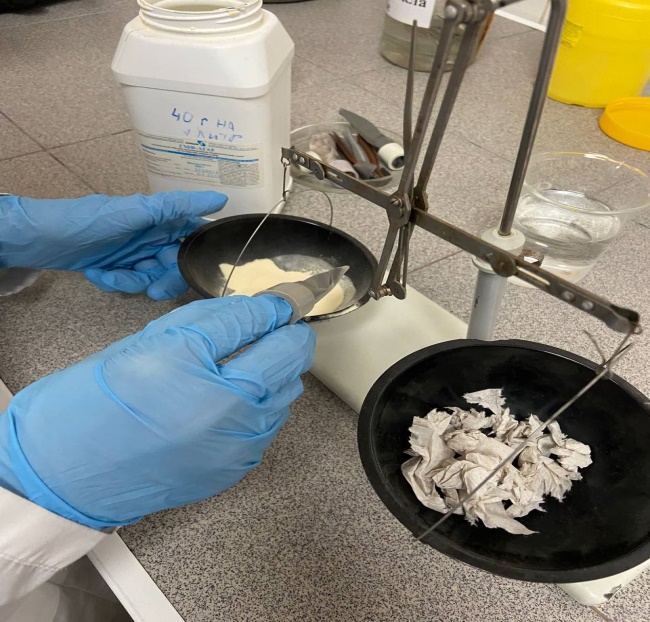 Рис.№1 Взвешивание средыВ колбу налила воду, добавила среду (Рис.№2).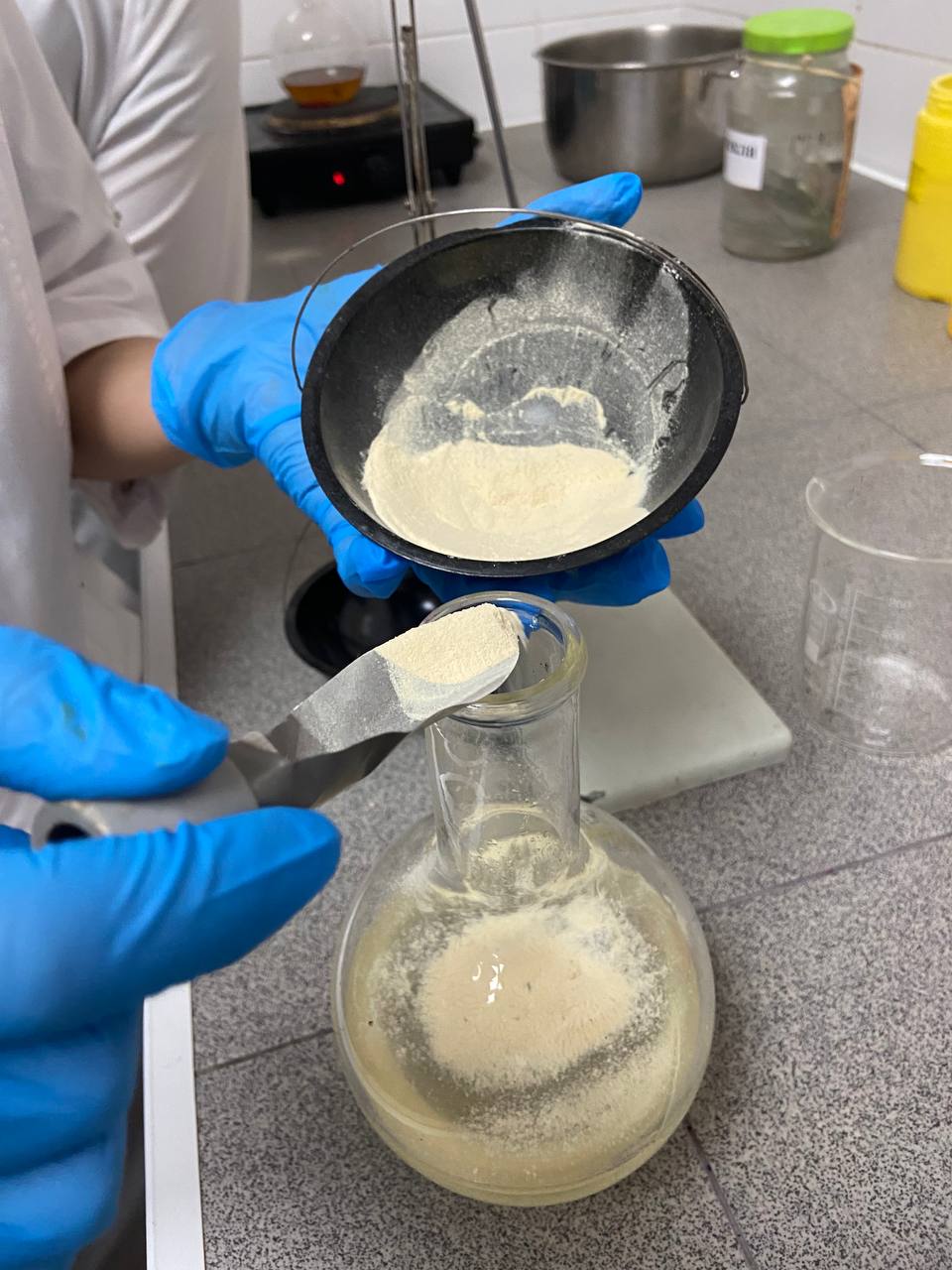 Рис.№2 Добавление среды в водуВращательными движениями я перемешала содержимое, поставила на плиту. Прокипятив 3 раза, сняла с плиты, остудила и разлила по чашкам Петри (Рис.№3).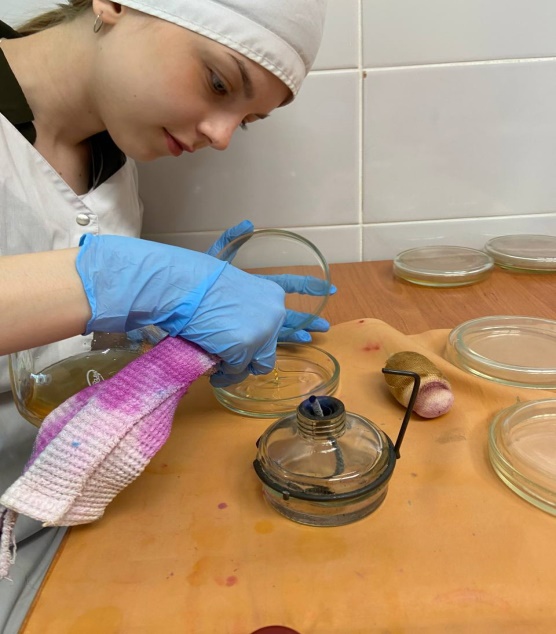 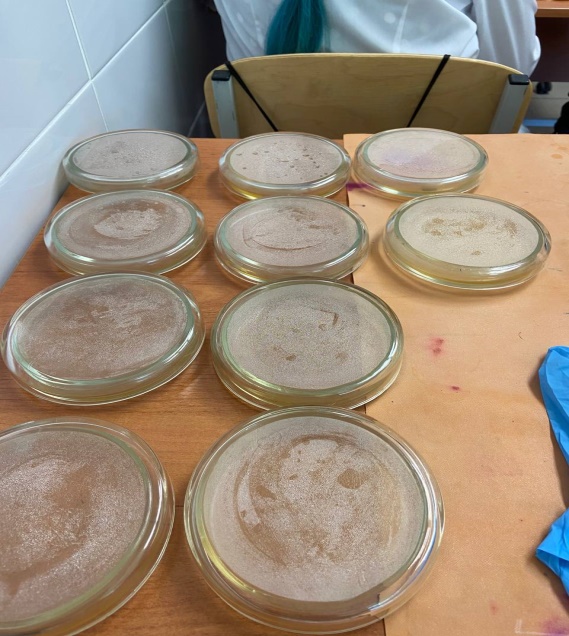 Рис.№3Посев был произведен тампоном на МПА. Сначала я организовала рабочее место (Рис.№4).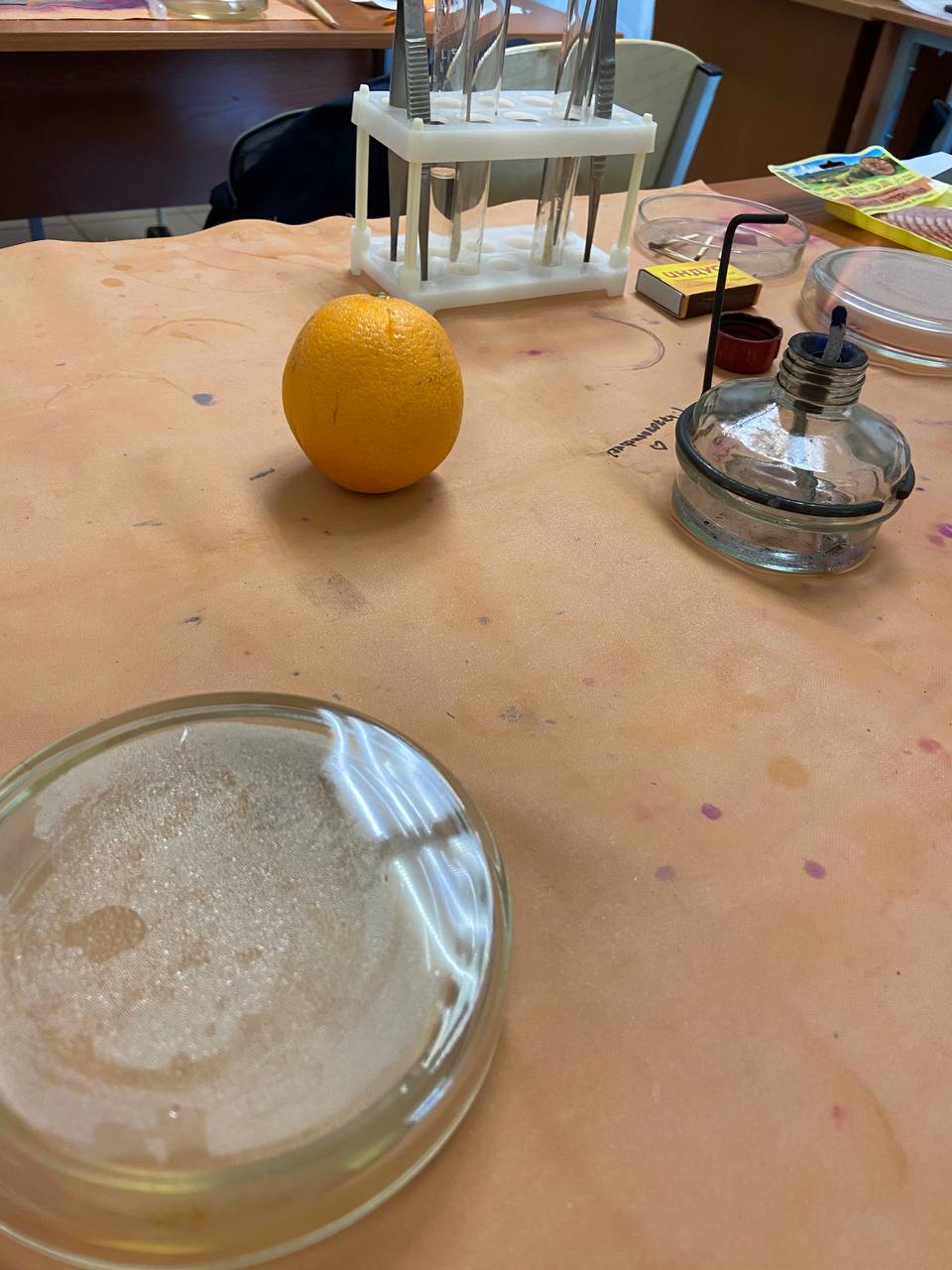 Рис.№4 Организация рабочего местаНад пламенем горелки я открыла пробирку с физиологическим раствором и пробирку с тампоном (Рис.№5).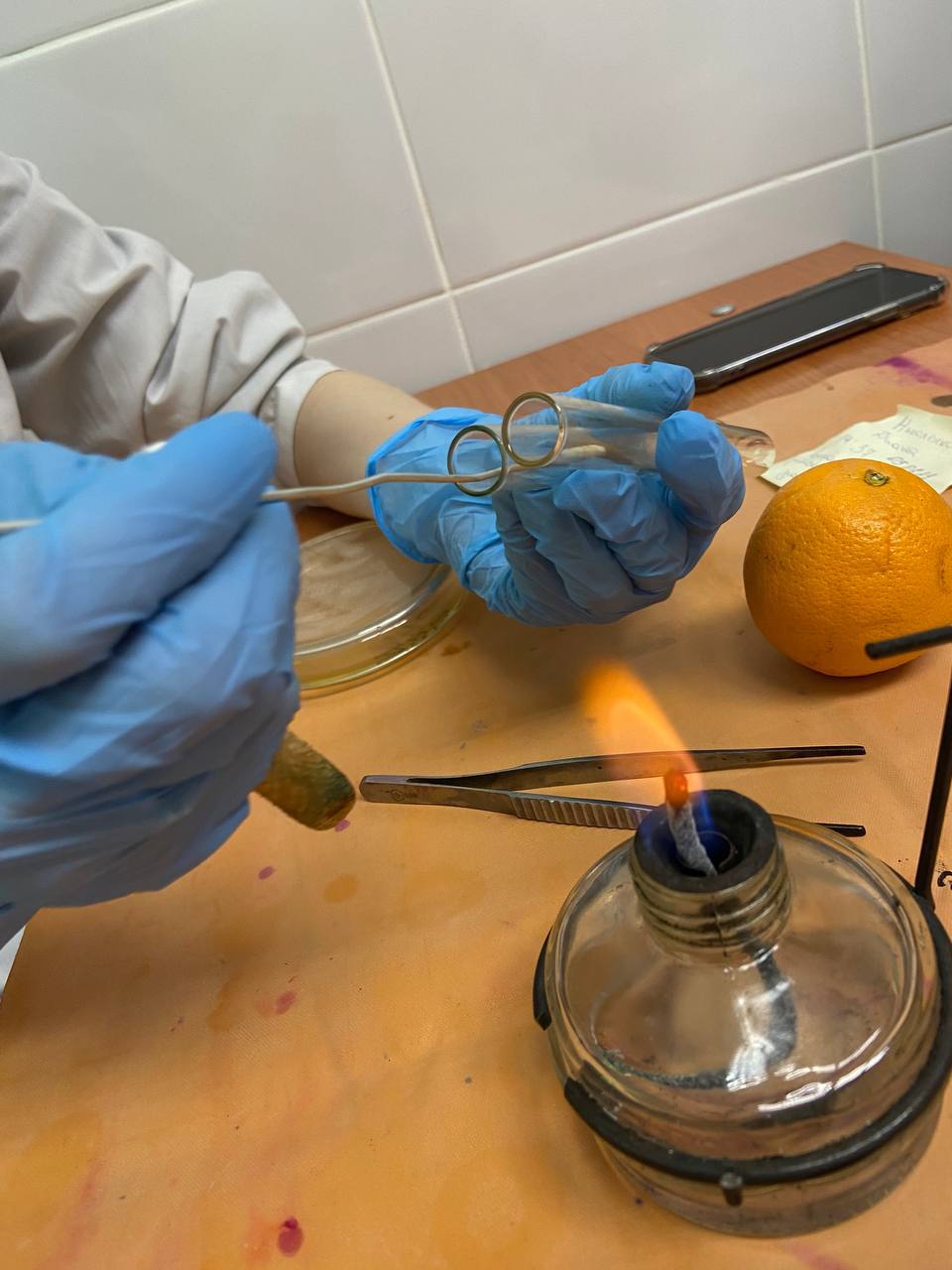 Рис.№5Смочив тампон в физиологическом растворе, я убрала его обратно в пробирку и поставила в штатив. Тампоном провела по всей поверхности исследуемого материала и убрала обратно в пробирку.После этого я приступила к технике посева. Над пламенем горелки открыла чашку Петри, соблюдая стерильность. Ватным тампоном круговыми легкими движениями нанесла материал на всю поверхность чашки (Рис.№6).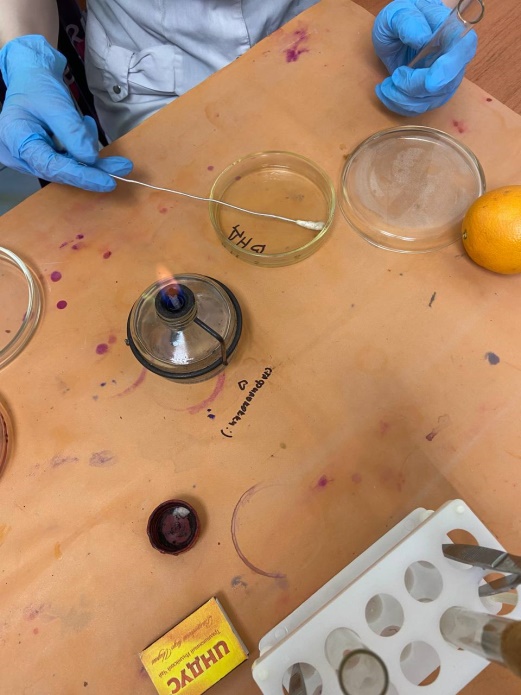 Рис.№6Закрыла чашку Петри и поставила в термостат при температуре 37 градусов на 24 часа. Утилизировала отработанный материал и продезинфицировала рабочее место.Вывод: На второй день учебной практики я приготовила питательную среду МПА, предназначенную для культивирования микроорганизмов, и разлила ее по чашкам Петри. После застывания произвела посев исследуемого материала тампоном на МПА и отправила в термостат. Произвела утилизацию использованного материала и дезинфекцию рабочего места.ТРЕТИЙ ЭТАП БАКТЕРИОЛОГИЧЕСКОГО ИССЛЕДОВАНИЯИзучение морфологических и культуральных свойств выращенных культур. Приготовление дифференциально-диагностических сред. Пересев на чистую культуру.Определение культуральных свойств микроорганизмов на плотной и жидкой средах (в соответствии с чек - листом)1. Рассмотреть чашку с колониями в проходящем свете невооруженным глазом, отобрать «подозрительную» изолированную колонию и отметить ее карандашом по стеклу или маркером 2. Взять линейку и измерить диаметр колонии со дна чашки 3. Открыть чашку, рассмотреть «подозрительную» колонию с помощью лупы. Чашку закрыть. 4. Охарактеризовать колонию по следующим критериям: - форма (правильная круглая, неправильная); - размер (мм); - цвет (бесцветная, белая, желтая, кремовая и т.д.); - профиль (плоская, выпуклая, кратерообразная, конусообразная и т.д.); - поверхность (гладкая, шероховатая, морщинистая и т.д.); - характер края (ровный, неровный, фестончатый, зубчатый и т.д.); - прозрачность (прозрачная, непрозрачная, полупрозрачная); - структура (однородная, зернистая, радиально исчерченная и т.д.) 5. Взять штатив с посевом культуры микроорганизма в жидкой среде. Рассмотреть характер роста в проходящем свете, сравнивая с пробиркой со стерильной средой. 6. Описать рост микроорганизма в жидкой среде по следующим критериям: - интенсивность роста (скудный, умеренный, обильный); - характер роста (диффузное помутнение, придонный, пристеночный рост, поверхностный рост).  Определите морфологические свойства культурыПроизведите посев для выделения чистой культурыПосев по секторам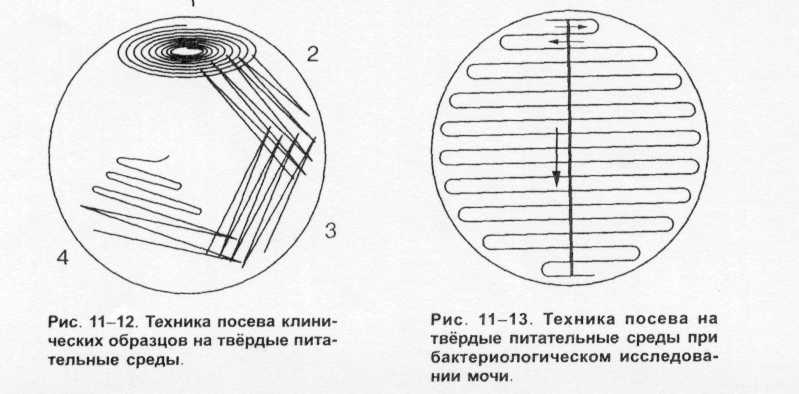 Чашку со стороны дна расчерчивают на секторы. Посев производят зигзагообразными движениями от края чашки к центру. Необходимо следить, чтобы штрихи не заходили на соседний сектор.3 день учебной практикиИзучение морфологических и культуральных свойствСегодняшний день практики начался с изучения культуральных и морфологических свойств микроорганизмов. Посев с исследуемого материала дал результат в виде разрастания микроорганизмов практически по всей поверхности чашки Петри (Рис.№7). 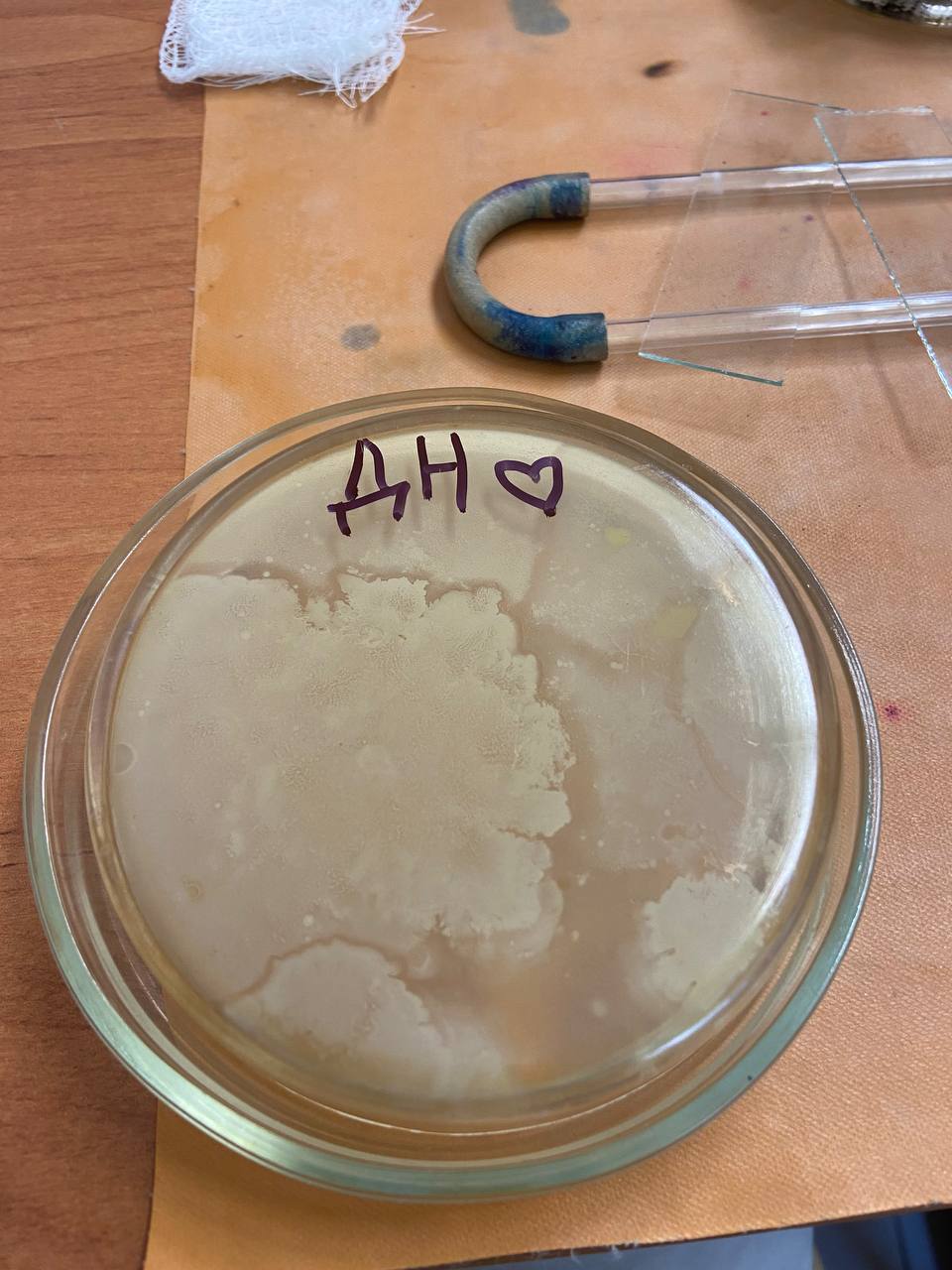 Рис.№7 Рост колонии на МПАПосле изучения культуральных свойств, я приступила к окраскам для того, чтобы определить морфологические свойства микроорганизмов. 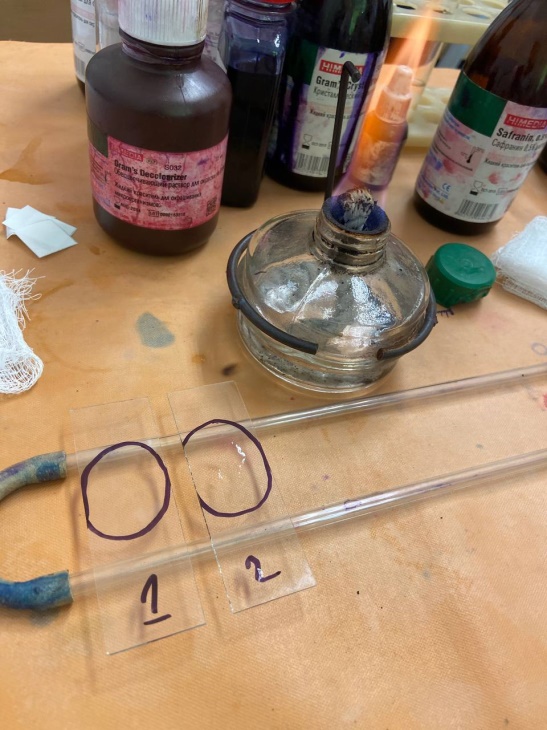 Рис.№8 Организация рабочего местаСегодня я провела такие окраски как:Окраска по Грамму – предназначена для определения строения клеточной стенки микроорганизмов. Окраска по Граму:1. На фиксированный мазок нанести карболово-спиртовой раствор генцианового фиолетового ч/з полоску фильтровальной бумаги. Ч/з 1-2 мин снять ее, а краситель слить.2. Нанести р-р Люголя на 1-2мин.3. Обесцветить этиловым спиртом в течении 30-60сек до прекращения отхождения фиолетовых струек красителя.4. Промыть водой.5. Докрасить водным раствором фуксина в течение 1-2мин, промыть водой, высушить.Механизм: Грам+ - фиолетовые, Грам- - красные.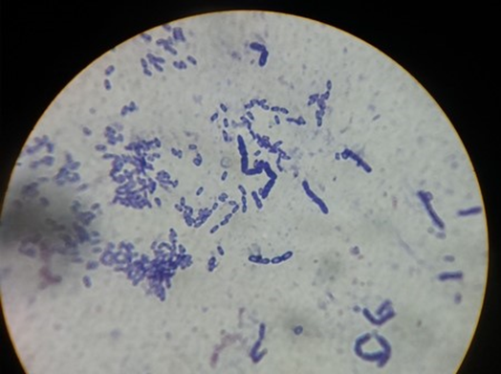 Рис.№9 Гр+ палочкиОкраска по Цилю-Нильсену – для определения кислотоустойчивости бактерий;Окраска по Цилю-Нильсену:1. Фиксированный на пламени мазок покрывают плоской фильтровальной бумаги, наливают на нее карболовый р-р фуксина и подогревают; при появлении паров прекращают нагревание и оставляют краску на препарате еще на 2-3мин. дав препарату остыть, удаляют пинцетом бумажку и обмывают мазок водой.2. Обесцвечивают препарат 5-10% водным р-ом серной к-ты в теч 3-5сек (до желтоватого оттенка мазка). Вместо серной к-ты м/применить 5% р-р азотной или 3% р-р соляной к-т.3. Мазок тщательно промывают водой.4. Споласкивают 96% спиртом.5. Снова промывают водой.6. Докрашивают в теч 3-5мин леффлеровской метиленовой синькой или водным р-ом 1:1000 малахитовой или метиленовой зелени.7. Краску смывают водой и препарат высушивают.Механизм: кислоустойчивые формы – красные, остальные – синие.Окраска по Ожешко – методика окраски спор у бактерий;Окраска по Ожешки:1. На нефиксированный мазок наносят 0,5% р-р хлористоводородной к-ты и подогревают на пламени горелки в теч 2-3мин.2. Кислоту сливают, препарат промывают водой, просушивают и фиксируют над пламенем горелки.3. Окрашивают препарат по Цилю-Нильсену.Механизм: вегетативные формы – голубой, споры – красный.Окраска по Бурри-Гинсу – окраска капсул микроорганизмов;Окраска по Бурри-Гинсу:1. Приготовить мазок по методу Бурри-Гинсу: смешать на предметном стекле немного культуры и каплю туши 1:1.2. Ребром шлифовального стекла сделать тонкий мазок, т/ж как мазок крови (смешать капли туши с каплей культуры, шлиф стекло под углом 45о, прикасаются к капле туши с культурой, передвигаю его взад-вперед 1р, можно 2).3. Сбросить шлифовальное стекло в дез ср-во.4. Высушить на воздухе.5. Фиксировать физ-им способом.6. Осторожно промывают водой.7. На мазок нанести фуксин Пфейффера на 3-5мин.8. Промыть водой.9. Высушить на воздухе.Механизм: бактерии – красный, капсулы – белый.Метод раздавленной капли – метод определения наличия подвижности микроорганизмов.Окраска методом раздавленной капли:1. На предметное стекло наносят каплю культуры и каплю синьки.2. Смешивают капли и покрывают покровным стеклом. Ч/б не образовалось пузырьков воздуха, покровное стекло подводят ребром к краю капли и резко опускают его.По окончании работы произвела утилизацию отработанного материала и дезинфекцию рабочего места.Вывод: Сегодня я провела определение культуральных и морфологических свойств, были получены такие результаты:Культуральные свойства микроорганизмов:Морфологические свойства микроорганизмов:Также сегодня я произвела пересев на чистую культуру.Для этого я взяла приготовленный скошенный агар и пересадила культуру.ЧЕТВЕРТЫЙ ЭТАП БАКТЕРИОЛОГИЧЕСКОГО ИССЛЕДОВАНИЯПроверка чистоты культуры. Приготовление дифференциально-диагностических сред. Пересев на дифференциально-диагностические среды.Провести учет выделенной культуры (культуральные и морфологические свойства)Произведите посев на дифференциально-диагностические среды4 день учебной практикиСегодняшний день практики начался с исследования чистой культуры, которую я пересадила на скошенный МПА (Рис.№11).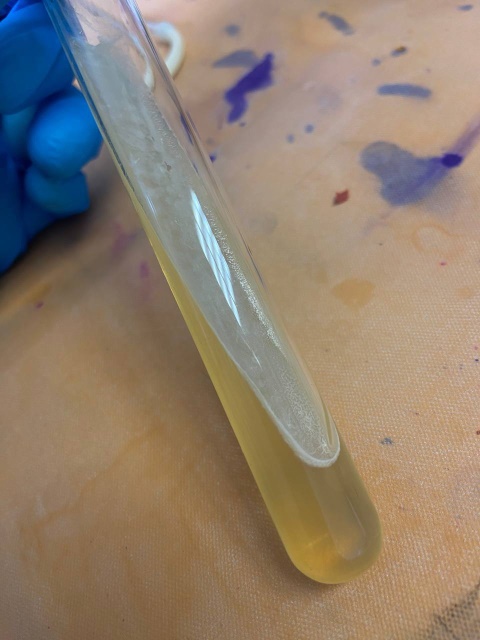 Рис.№11 Результат пересева чистой культурыДля ее исследования я провела окраску по Грамму (Рис.№12).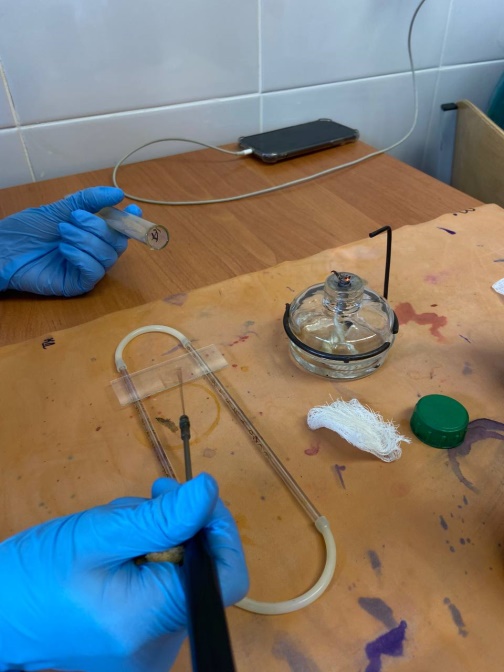 Рис.№12В результате окраски я получила такие результаты (Рис.№13):Грамположительные палочки; наличие спор с субтерминальным положением. 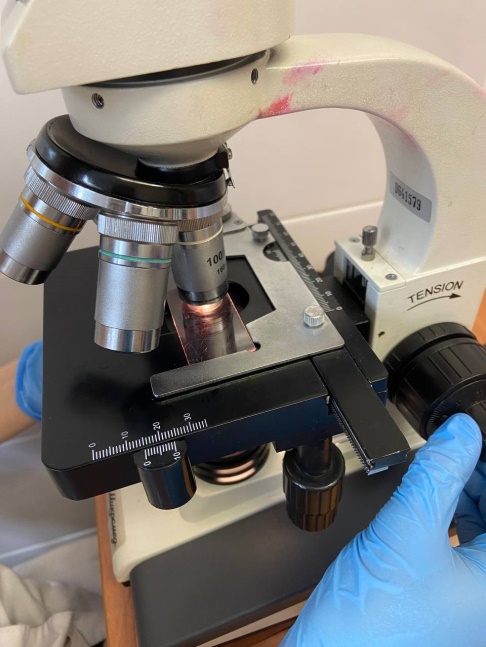 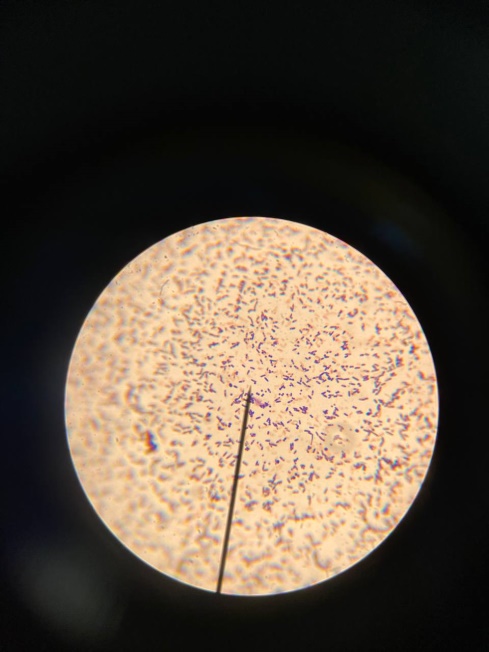 Рис.№13 Результат окраски по ГраммуЗакончив с исследованием чистой культуры, я утилизировала отработанный материал и произвела дезинфекцию рабочего места.Следующим моим делом было приготовление дифференциально-диагностической среды – ацетатный агар. Для этого произвела расчеты.1,75г среды на 100мл воды.Уравновесила аптечные весы и взвесила среду. Добавила среду к воде, перемешала (Рис.№14). 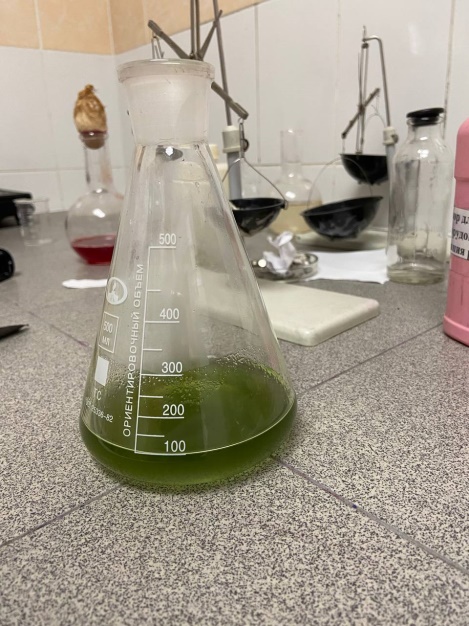 Рис.№14 Приготовление дифференциально-диагностической средыПоставив на плиту и прокипятив 3 раза, оставила остывать. После того, как среда немного остыла, я принялась к разлитию среды в пробирки скошенным агаром (Рис.№15).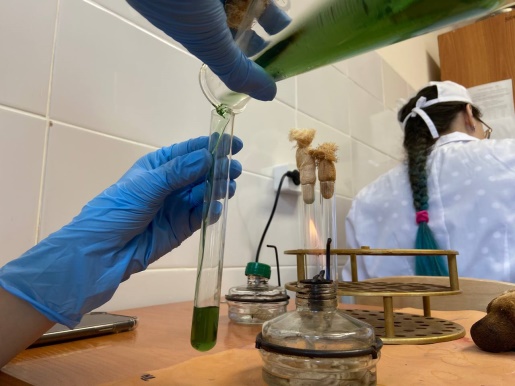 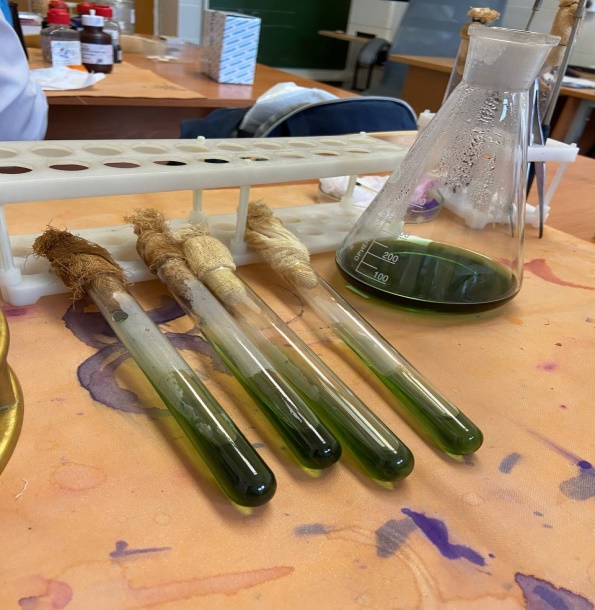 Рис.№15 Разлив ацетатного агара в пробиркиПо окончании работы произвела утилизацию отработанного материала и дезинфекцию рабочего места.Вывод: Сегодня я провела проверку чистоты культуры. В результате окраски по Грамму определила, что это Грамположительные палочки. Также были обнаружены споры. Также мной была приготовлена питательная среда Ацетатный агар.Был произведен посев чистой культуры на ацетатный агар, МПБ с мочевиной, на среду Симмонса, среду Клиглера для изучения биохимических свойств микроорганизмов. ПЯТЫЙ ЭТАП БАКТЕРИОЛОГИЧЕСКОГО ИССЛЕДОВАНИЯУчет результатов. Утилизация отработанного материала.Учет результатов.Опишите биохимическую активность микроорганизмов (или ее отсутствие).5 день учебной практикиИзучение биохимических свойств микроорганизмовРезультаты биохимической активности микроорганизмов: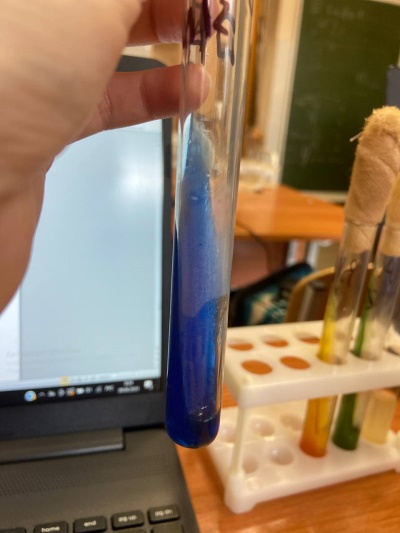 Рис.№16 Положительный результат на среде Симмонса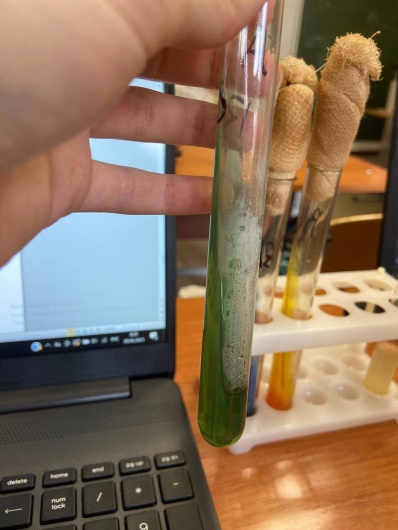 Рис.№17 Отрицательный результат на ацетатном агаре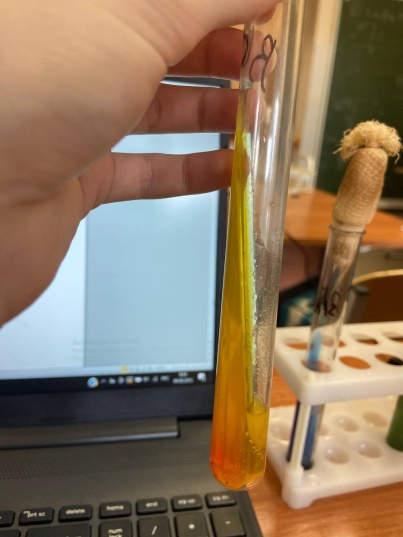 Рис.№18 Положительный результат на среде Клиглера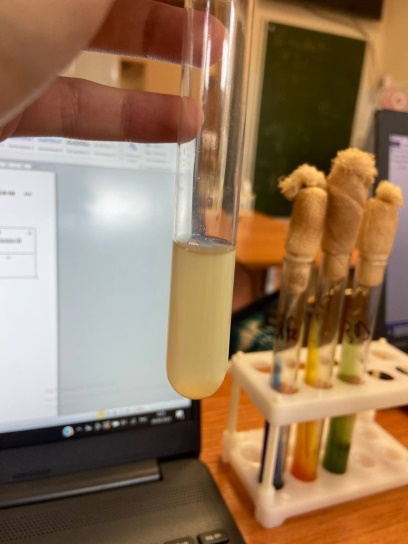 Рис.№19 положительный результат на МПБ с мочевинойУтилизация отработанного материала.Классификация медицинских отходовА - неопасные. Контейнеры и пакеты белого цвета.Б – опасные. Контейнеры и пакеты желтого цвета.В - чрезвычайно опасные. Контейнеры и пакеты красного цветаГ - токсикологические опасные. Контейнеры и пакеты черного цвета.Весь отработанный материал утилизируют в отходы класса Б.Утилизация отходов:Отработанный материал погружаем в бак для обеззараживания;Среду удаляем и утилизируем в отходы класса Б (контейнер желтого цвета);Посуда подвергается механической очистке  в моющем растворе;Этап стерилизации.Выводы:Сегодня я провела изучение биохимической активности микроорганизмов и утилизацию отходов в класс А и класс Б.ЛИСТ ЛАБОРАТОРНЫХ ИССЛЕДОВАНИЙОТЧЕТ ПО УЧЕБНОЙ ПРАКТИКЕФ.И.О. обучающегося  Николенко Диана Викторовна  Группы  _223_ специальности Лабораторная диагностикаПроходившего (ей) учебную практику с 05 июня по 10 июня 2023г.За время прохождения практики мною выполнены следующие объемы работ:Цифровой отчетТекстовой отчетОбщий руководитель практики   ________________  ___Е.Е. Донгузова___                                                                   (подпись)                       (ФИО)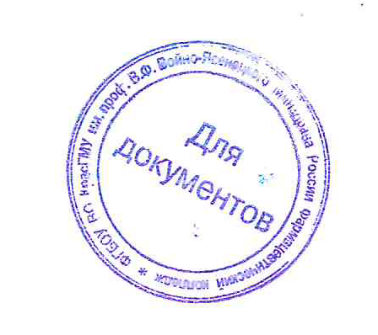                                                                                                                      М.П. организацииХАРАКТЕРИСТИКАНиколенко Диана Викторовнаобучающаяся на 2 курсе по специальности СПО 31.02.03Лабораторная диагностикауспешно прошла учебную практику по профессиональному модулю:          ПМ.04 Проведение лабораторных микробиологических и иммунологических исследованийМДК.04.01 Теория и практика лабораторных микробиологических и иммунологических исследованийв объеме 36 часов с «05» июня 2023г.  по «10» июня 2023г.в организации Фармацевтический колледж, проспект Мира 70 наименование организации, юридический адресЗа время прохождения практики:«_10_»__06___2023 г.Подпись непосредственного руководителя практики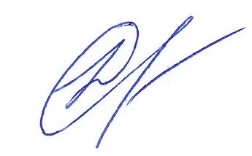 _______________/ФИО, должностьПодпись общего руководителя практики_____________/ФИО№Наименование разделов и тем практикиКоличество Количество №Наименование разделов и тем практикиднейчасов1. Забор материала для исследования с выходом на внешние объекты. Оформление электронного дневника1422Приготовление простых питательных сред.  Посев на питательные среды исследуемых объектов различными способамиОформление электронного дневника1423 Изучение морфологических и культуральных свойств выращенных культур. Приготовление дифференциально-диагностических сред. Пересев на чистую культуруОформление электронного дневника1424Проверка чистоты культуры. Пересев на дифференциально-диагностические среды.Оформление электронного дневника1425Учет результатов. Утилизация отработанного материала.Оформление электронного дневника1426Зачет 16ИтогоИтого636№ п/пДатыЧасы работыПодпись руководителя105.06.2023 8:00-13:35206.06.20238:00-13:35 307.06.20238:00-13:35408.06.2023 8:00-13:35509.06.2023 8:00-13:35610.06.2023    8:00-13:35№ФормаРазмерЦветПрофильПоверхностьХарактер краяСтруктура Прозрачность1S-форма3ммЖелтый ВыпуклыйГладкаяРовныйОднородная Непрозрачная№Окраска по ГраммуОкраска по Цилю-НильсенуОкраска по ОжешкоОкраска по Бурри-ГинсуМетод раздавленной капли1Грамположительные палочкиНекислотоустойчивые палочки, окрашенные в синий цветОбнаружены споры с субтерминальным положениемКапсула не обнару-женаПодвижность не обнаружена№Результат на среде Симмонса (Рис.№16)Ацетатный агар (Рис.№17)Среда Клиглера (Рис.№18)МПБ с мочевиной (Рис.№18)1+Цвет среды изменился на синий-Цвет среды не изменилсяЛактоза +, тк среда поменяла цвет на желтыйГлюкоза +, тк среда поменяла цвет на оранжевый+Появилось помутнение раствора, выпадение в осадокИсследования.Количество исследований по дням практики.Количество исследований по дням практики.Количество исследований по дням практики.Количество исследований по дням практики.Количество исследований по дням практики.Количество исследований по дням практики.ИтогитогоИсследования.123456изучение нормативных документов112прием, маркировка, регистрация биоматериала.11114Организация рабочего места11114Приготовление простых и сложных питательных сред.  1113Приготовление сложных питательных сред.  11Посев на питательные среды1113Изучение культуральных  свойств.112Изучение  морфологических свойств112Определение подвижности микроорганизмов11Определение спор 11Изучение биохимических свойств (сахаролитических)11 Изучение биохимических свойств (протеолитических)11    Утилизация отработанного материала.11114№Виды работКол-во1.-изучение нормативных документов, регламентирующих санитарно-противоэпидемический режим в КДЛ:22.- прием, маркировка, регистрация биоматериала. - определение тинкториальных свойств43.- приготовление  питательных сред34.- посев исследуемого материала на плотные питательные среды35.-изучение культуральных свойств26.-изучение морфологических и тинкториальных свойств27.-изучение биохимических свойств18.Учет результатов исследования.49.проведение мероприятий по стерилизации и дезинфекции лабораторной посуды, инструментария, средств защиты; - утилизация отработанного материала.4Умения, которыми хорошо овладел в ходе практики:Забор материала для бактериологического исследования. Идентификация микроорганизмов. Выполнение окрасок. Варка питательных сред. Посевы на питательные среды. Выделение чистой культуры. Описание культуральных и морфологических свойств. Утилизация отработанного материала. Самостоятельная работа: Забор материала для исследования. Идентификация микроорганизмов. Выполнение окрасок. Варка питательных сред. Посевы на питательные среды. Выделение чистой культуры. Описание культуральных и морфологических свойств. Утилизация отработанного материала.Помощь оказана со стороны методических и непосредственных руководителей:Была оказана во все дни прохождения практикиЗамечания и предложения по прохождению практики:Отсутствуют № ОК/ПККритерии оценкиОценка (да или нет)ОК.1Демонстрирует заинтересованность профессиейДаОК. 2Регулярное ведение дневника и выполнение всех видов работ, предусмотренных программой практики.ДаПК.4.1При общении с пациентами проявляет уважение, корректность т.д.ДаПК4.2Проводит исследование биологического материала в соответствии с методикой, применяет теоретические знания для проведения исследований.ДаПК4.3Грамотно и аккуратно проводит регистрацию проведенных исследований биологического материала.ДаПК4.4Проводит дезинфекцию, стерилизацию и утилизацию отработанного материала в соответствии с регламентирующими приказами.Да ОК.6Относится к медицинскому персоналу и пациентам уважительно, отзывчиво, внимательно. Отношение к окружающим бесконфликтное.ДаОК 7Проявляет самостоятельность в работе, целеустремленность, организаторские способности. ДаОК 9Способен освоить новое оборудование или методику (при ее замене).ДаОК 10Демонстрирует толерантное отношение к представителям иных культур, народов, религий.ДаОК.12Оказывает первую медицинскую помощь при порезах рук, попадании кислот ; щелочей; биологических жидкостей на кожу.ДаОК.13 Аккуратно в соответствии с требованиями организовывает рабочее местоДаОК14Соблюдает санитарно-гигиенический режим, правила ОТ и противопожарной безопасности. Отсутствие вредных привычек. Участвует в мероприятиях по профилактике профессиональных заболеванийДа